Załącznik nr 1 Opis przedmiotu zamówieniaPrzedmiot zamówienia: „Wykonanie i dostarczenie materiałów edukacyjnych, informacyjnych i promocyjnych.”* Kolor zielony logotypów: C:100, M: 0, Y:80, K:40 Pantone: 349 C/U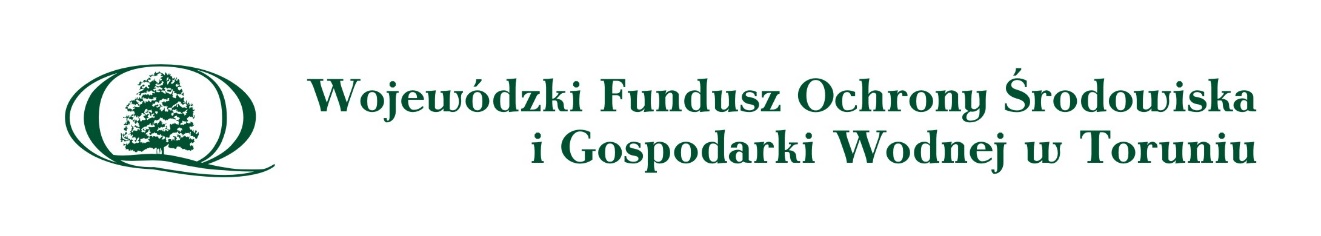 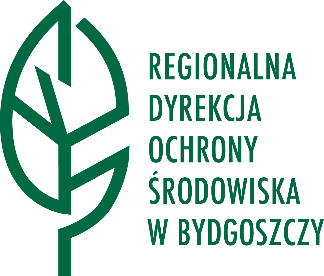 L.p.NazwaLiczbaOpis1Notatniki ze zdjęciami obszarów chronionych A5500 sztuk- Notatnik A5, wnętrze 50 kartek, kartki offset 80 g, spirala lub klejenie na krótszym brzegu, zadrukowane jednostronnie grafiką 4+0 grafika powinna zawierać kratkę oraz znak wodny na dole kartki;- Okładka przednia z pełnym zadrukiem kolorowym 2 stronnym  (4+4) kreda połysk minimum 170 g. Okładka tylna – podkładka sztywniejsza, karton minimum 250 g;- Projekt okładki na podstawie przesłanych materiałów i wytycznych z możliwością korekty.2Torby ekologiczne z nadrukiem400 sztuk- Materiał bawełna minimum 220 g, kolor czarny;- Wymiar 38 x 42 cm lub większy;- Ucho krótkie;- Nadruk jednokolorowy logotyp RDOŚ i WFOŚiGW*;3Długopisy z nadrukiem100 sztuk- Długopis kolor czarny z tworzywa sztucznego z nadrukowanym na zielono lub grawerowanym logotypem RDOŚ i WFOŚiGW*;- Kolor wkładu niebieski.4Powerbanki z nadrukiem50 sztuk - Powerbank „płaski” - jeden z boków nie może przekraczać 1 cm;- tworzywo sztuczne w kolorze czarnym z nadrukowanym na zielono lub grawerowanym logotypem RDOŚ i WFOŚiGW*;- Pamięć minimum 4000 mAh.5Etui rozkładane na dokumenty z nadrukiem50 sztuk- Wymiary 9 x 12 cm – dopuszczalne odstępstwo do 2 cm w każdym wymiarze na plus;- Minimum dwie kieszenie;- Nadruk na przedniej i tylnej okładce;- Projekt okładki na podstawie przesłanych materiałów i wytycznych z możliwością korekty.6Etui na karty płatnicze i wizytówki z nadrukiem50 sztuk- Etui czarne z tworzywa sztucznego z nadrukowanym na zielono lub grawerowanym logotypem RDOŚ i WFOŚiGW*;- Wymiary 9,5 x 6,5 x 1 cm – dopuszczalne odstępstwo do 0,5 cm w każdym wymiarze na plus.